令和６年度貸切バス事業者講習会受講報告書報告用ホームページより回答できない場合は、ウイルスチェック実施の上、メールにて提出以下の設問は、今年度の講習会の内容に関連するものです。これらの各設問について、「はい（又は正しい）」の場合は「○」、「いいえ（又は誤り）」の場合は「×」のいずれかの回答欄を選択してください。なお、設問の正当は、視聴締切日以降に、北海道運輸局のホームページに掲載いたします。講習会の内容や配信方法について、ご意見等ございましたらご記入願います（自由入力）。　報告用ホームページのアドレスメール送付のアドレス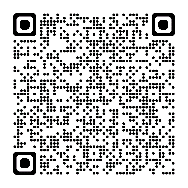 https://forms.office.com/r/uJTTCUsj7Fhkt-hokkaido-zh@ki.mlit.go.jp北海道運輸局 保安・環境調整官　あて事業者名：営業所名：営業所管轄運輸支局名：担当者名：問１泊まり運行など遠隔地で行う始業・終業点呼の記録は、点呼実施状況の記録に加え、「アルコールチェックの様子を撮影した画像」及び「運転者の音声記録」があれば問題ない。　○　×問２手書きの点呼記録を一週間以内にスキャンして、電子ファイルを一年間保存した。　○　×問３長い下り坂ではフットブレーキを多用し、スピードが出すぎないように注意すべきである。　○　×問４点呼を実施する際に、アルコール検知器使用時の画像を記録しているので、点呼の実施状況も確認がとれていると思い、動画の保存を実施せず、アルコール検知器使用時の画像のみ保存していた。　○　×問５初任運転者に対して、指導監督指針第２章２（２）に定められている事項の、①～⑥について２０時間、⑦の実技指導について１０時間の合計３０時間を実施したため、事業用自動車の運転者として選任した。　○　×問６北海道運輸局管内において平成３０年度以降に確認された法令違反事項別の処分件数で、最も違反件数が多かったのは乗務記録に関する事項である。　○　×